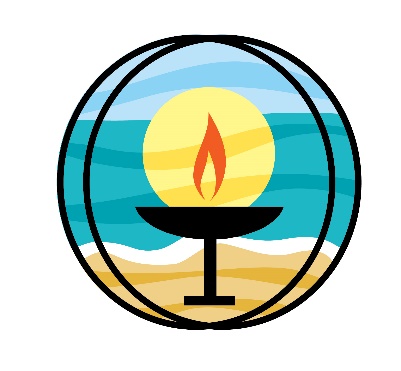 Unitarian Universalists of Southern DelawareBoard of Trustees AgendaMarch 12, 2024 Planning MeetingCheck-inChalice Lighting/Richard (Someone for March 27 Business Meeting)Call to OrderApprove AgendaItems for ActionReview/Approve February 28 Business Meeting MinutesReview/Approve February Month End Financial Documents - KentItems for DiscussionPlanning for Annual Congregational Meeting – Sue BrownCongregational Size Profiles Chart – Rev. HeatherAdjournExecutive SessionNext Board Business Meeting, March 27, 2024, (Zoom)